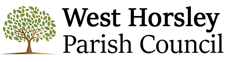 West Horsley Parish Council Planning & Environment CommitteeYou are hereby summoned to attend the Meeting of the West Horsley Parish Council Planning & Environment Committee, to be held in the Cedar Room, West Horsley Village Hall on Tuesday 31st May, 2022, at 7.30pm.Members of the public and press are invited to be present at the meeting.  Please notify the Deputy Clerk by 12pm on Monday 30th May if you would like to attend.  Any questions for the Planning Committee should be sent to the Deputy Clerk no later than 7.30pm on 30th May.AGENDA*Meeting agendas and minutes are available on the WHPC website and village noticeboards.Signed:  Jane McKenzie, Deputy Clerk to the Parish Council, 26th May 202222.038Apologies for Absence.22.039Declarations of Interest. 22.040To approve the Minutes of the last Planning Committee Meeting held 28th April 2022.22.041Consideration of applications received since the previous meeting: (See appendix 1)22.042Enforcements open and closed at 1st May 2022 (see appendix 2)22.043Recent Guildford Borough Council Decisions:13 Northcote – Planning Application – WHPC no objection, GBC approved. Ref: 21/P/02659Kenley, Silkmore Lane – Planning Application WHPC no comment, GBC approved.Ref: 21/P/02443Bell & Colvill – Planning Application – WHPC objection, GBC refused.Ref: 21/P/02165Oakland Farm – Planning Application - WHPC objection, GBC approved.Ref: 20/D/00030Manor Farm – non-material amendment – Withdrawn.Ref: 22/N/00035Manaton, Mount Pleasant – Planning Application – WHPC objection, GBC refused.Ref: 22/P/00117Hillside Manor – Planning Application - Withdrawn.Ref: 22/P/0000975 East Lane – Planning Application – WHPC no objection, GBC approved.Ref: 21/P/01915Round Tree Farm – Prior Notification – Withdrawn Ref: 19/W/00053/HR & 19/W/00054/HRManor Farm – Discharge of Cond 15 – WHPC no comment, GBC approved. Ref: 22/D/00024Mulberry House, Northcote Rd – Planning Application – WHPC no objection, GBC approved.Ref: 22/P/0004834 Nightingale Crescent – Planning Application – WHPC comment, GBC approved.Ref: 22/P/0032882 The Street – Cert of Lawfulness – WHPC raised concerns, GBC approved.Ref: 22/P/0004822.044Local Plan Update:a)Site A36 – Land at, and to the rear of, Bell & Colvill, West Horsleyb)Site A37 – Land to the West of West Horsley (Manor Farm)c)Site A39 – Land to the North of West Horsley (Waterloo Farm Area)d)Site A38 – Land near Horsley Railway Station, Ockm Rd N, E Horsley (Lollesworth Fields)e)Site A35 – Former Wisley Airfield, Ockham22.045Other MattersWindfall Developments Update:a) Champneys Cottage b) Bell & Colvill ShowroomProjects:a) Listing of village assets22.046Thatchers Development22.047Thakeham Meeting - Prep22.048Thakeham – Road and verge photo catalogue 22.049Bike Racks, St Mary’s 22.050To approve the date of the next meeting of the Committee:The next meeting scheduled for the Planning & Environment Committee to be held on Thursday 30th June at 4pm, the Cedar Room, West Horsley Village Hall, The Street, West Horsley.